ADOPTION AGREEMENT        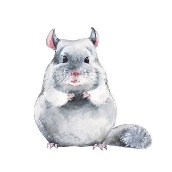 Copy 1 of 2 -New Guardian’s CopyThis agreement is between _____________________________ (“the former guardian”) and ______________________________________________________, the adoptive guardian of _______________________________ (“chinchilla”) entered into beginning __________________.I have clearly understood (1 to 10), Chinchilla can live 16-20 years.Temperatures not exceeding 75 degrees in the summer and not dropping below 50 degrees in the winter. They may need to be kept warmer than the minimum in the winter if they are on wire bottom cages and expecting babies, and cooler in the summer if the humidity is high.Since chinchillas are rodents, their teeth are continually growing. They need something to gnaw on to prevent their teeth from growing too long. A pine board, wooden toys, or a pumice stone should be kept in their cage for this purpose.Chinchillas need fresh water daily. DO NOT USE distilled water on your animals. The nutrients which have been removed are important in maintaining a healthy animal.Normally, the chinchilla is a very healthy, hearty animal. Under reasonable conditions they will thrive and reproduce. With a well-balanced diet, clean environment, and proper handling, there should be no need of additional shots or medications. Over- handling, too many extra goodies and too many changes in their routine can break down the animal’s health.Dust baths may be offered anywhere from once or twice a week to once a day. No set time is required although if left in the cage, they may think it is a bathroom!Most veterinarians are not familiar with chinchillas because of their rarity and the lack of information written about them. If you need them treated by a vet, have them treated with the same dosages as a guinea pig. This is their closest relative and they will respond best to this treatment.I will never use, sell, give or transfer the cat for purposes of research/experimentation, fighting, for consumption or use in products. I understand that if a transfer of guardianship is necessary the former guardian must be notified.I certify that I am 18 years or older and that I have the consent of the other members of my household to bring this/ these chinchilla(s) into my household and this chinchilla is in healthy condition.I am taking full fiscal and legal responsibility for the chinchilla(s) from this day forward.                                                                                   Sworn, ________________________________________                                                                                                                                     SignatureChinchilla Name/#                                   Color                                                        Re-home Fee (Non-Refund)